       № 78 М.Жолдошалиев атындагы орто мектеби 2022 жылдын 23 – сентябрында мамлекеттик тилдин 33 – жылдыгына карата « Тилим менин байлыгым» аттуу иш чара ът\лд\. Иш чарада класстык сааттар ът\л\п, гезиттердин къргъзмъс\ жана слайддар жасалды.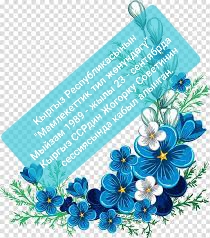 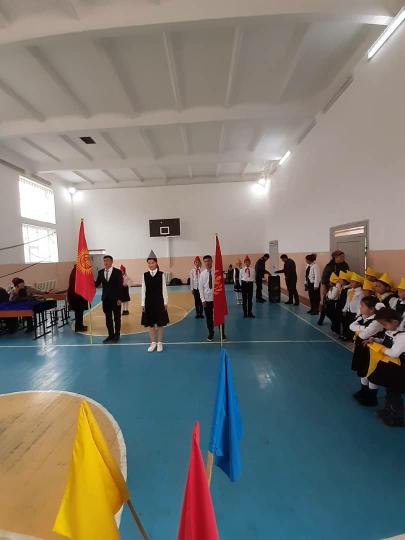 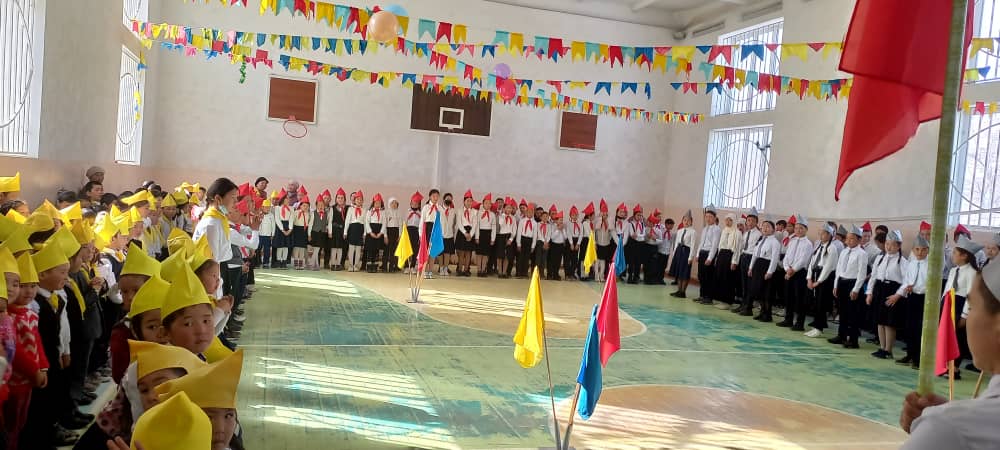 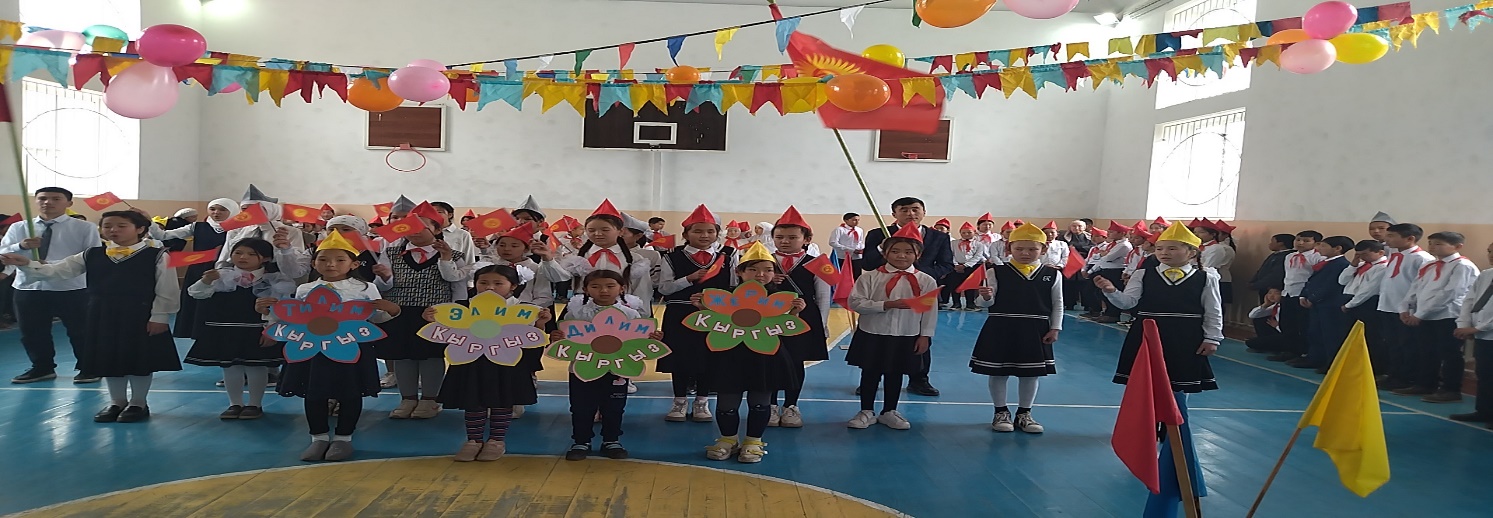 